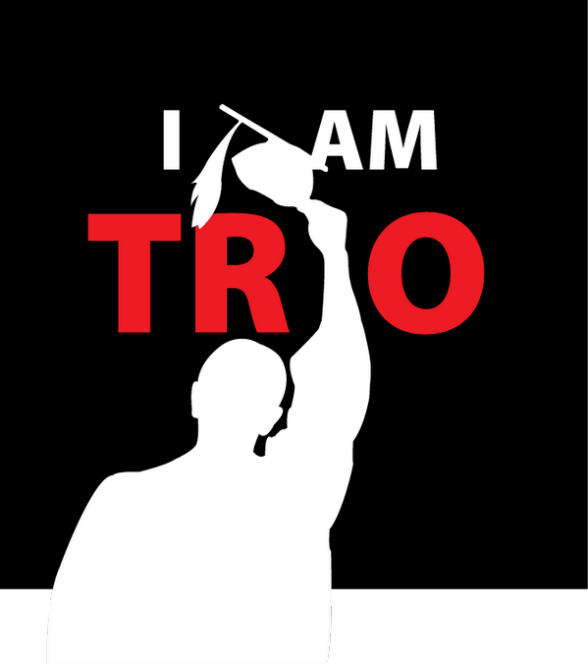 CENCAL WESTOPTRIO DAY Tentative AgendaFresno City CollegeSaturday, February 23rd, 20199-10 am 	Alumni Breakfast (RCC)930-1045 	FCC Tours for students who show up early (Ben)10-1045  	Registration/Change into shirts/Fill up Auditorium11 am		Start Program                               Welcome FCC/SCCCD                                   History of TRIO & Advocacy		       Congressman #1		       Proclamations SSS programs		       Congressman #2		       Proclamations Talent Searches 12 pm		Lunch 1245 pm 	Finish Lunch1 pm – 145 	Workshop Strand #1			22 Workshops 15 High School / 7 College Aged2 pm – 245 	Workshop Strand #23 pm – 330 pm 	Philanthropic Effort / Proclamations/ Presentation of Letters Closing